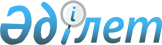 О внесении изменений и дополнений в приказ Министра национальной экономики Республики Казахстан от 19 ноября 2019 года № 90 "Об утверждении Правил формирования тарифов"Приказ Министра национальной экономики Республики Казахстан от 8 декабря 2023 года № 182. Зарегистрирован в Министерстве юстиции Республики Казахстан 11 декабря 2023 года № 33754
      ПРИКАЗЫВАЮ:
      1. Внести в приказ Министра национальной экономики Республики Казахстан от 19 ноября 2019 года № 90 "Об утверждении Правил формирования тарифов" (зарегистрирован в Реестре государственной регистрации нормативных правовых актов за № 19617) следующие изменения и дополнения:
      в Правилах формирования тарифов, утвержденных указанным приказом:
      пункт 10 изложить в следующей редакции:
      "10. Формирование тарифа с применением стимулирующего метода тарифного регулирования предусматривает:
      1) ограничение видов и размеров затрат, учитываемых в тарифе, с учетом их экономической обоснованности;
      2) применение технических и технологических норм расходов сырья, материалов, топлива, энергии при их наличии, нормативных технических потерь, нормативной численности персонала, определенных на основе типовых норм и нормативов, действующих в соответствующей отрасли (сфере);
      3) определение контролируемых и неконтролируемых затрат;
      4) утверждение временного компенсирующего тарифа за неисполнение мероприятий утвержденной инвестиционной программы и неконтролируемых затрат;
      5) определение прибыли с учетом возврата инвестированного капитала и норм доходности инвестированного капиталам, также балансовой стоимости активов субъекта, задействованных при предоставлении регулируемой услуги, и ставки прибыли, рассчитанной в соответствии с настоящими Правилами;
      6) определение показателей качества и надежности регулируемых услуг;
      7) определение показателей эффективности деятельности субъектов;
      8) применение прямолинейного метода начисления износа;
      9) утверждение инвестиционной программы;
      10) особенности определения тарифа по стимулирующему методу тарифного регулирования для субъектов, оказывающих регулируемые услуги в сфере передачи электрической энергии, водоснабжения и (или) водоотведения, производства, передачи, распределения и (или) снабжения тепловой энергии.
      Формирование и утверждение тарифов с применением стимулирующего метода тарифного регулирования субъектов, оказывающих регулируемые услуги передачи электрической энергии, водоснабжения и (или) водоотведения, производства, передачи, распределения и (или) снабжения тепловой энергии осуществляется в соответствии с Главой 18 настоящих Правил.";
      в Главе 2:
      пункт 48 изложить в следующей редакции:
      "48. Настоящий Механизм расчета тарифа с учетом методов тарифного регулирования сфер естественных монополий определяет:
      расчет тарифа с учетом затратного метода тарифного регулирования сфер естественных монополий;
      расчет тарифа с учетом стимулирующего метода тарифного регулирования сфер естественных монополий;
      расчет тарифа с учетом стимулирующего метода тарифного регулирования на регулируемые услуги в сфере по передаче электрической энергии, водоснабжения и (или) водоотведения и производству, передаче, распределению и (или) снабжению тепловой энергией;
      расчет тарифа с учетом применения метода индексации;
      расчет тарифа с учетом применения метода определении тарифа на основании заключенного договора государственно-частного партнерства, в том числе договора концессии.";
      дополнить параграфом 3-1 следующего содержания:
      "Параграф 3-1. Расчет тарифа с учетом стимулирующего метода тарифного регулирования на регулируемые услуги в сфере по передаче электрической энергии, водоснабжения и (или) водоотведения и производству, передаче, распределению и (или) снабжению тепловой энергией
      Раздел 1. Особенности расчета тарифа с учетом стимулирующего метода тарифного регулирования на регулируемые услуги в сфере по передаче электрической энергии, водоснабжения и (или) водоотведения и производству, передаче, распределению и (или) снабжению тепловой энергией
      Подраздел 1. Общие положения
      208-1. Настоящий стимулирующий метод распространяются на субъектов, оказывающих регулируемые услуги в сфере по передаче электрической энергии, водоснабжению и (или) водоотведению, а также по производству, передаче, распределению и (или) снабжению тепловой энергией, за исключением тепловой энергии, выработанной с использованием тепла грунта, грунтовых вод, рек, водоемов, сбросной воды промышленных предприятий и электростанций, канализационно-очистных сооружений.
      208-2. Тарифы утверждаются для субъекта на регуляторный период продолжительностью в пять и более лет. Тарифы рассчитываются для возмещения допустимого дохода за предоставление регулируемых услуг.
      208-3. В течение каждого года регуляторного периода применяется ежегодная корректировка. Ежегодная корректировка определяет различия между утвержденными и фактическими показателями, в соответствии с пунктом 208-151 настоящих Правил, используемыми при утверждении тарифа. Утвержденный тариф на следующий регуляторный год изменяется в соответствии с порядком ежегодной корректировкой согласно разделу 8 настоящего параграфа.
      208-4. Под регуляторным периодом понимается период, устанавливаемый ведомством уполномоченного органа, на который устанавливается допустимый доход субъекта.
      208-5. Под регуляторным годом понимается 12 месяцев со дня введения в действие утвержденного тарифа.
      208-6. Временный компенсирующий тариф за неисполнение мероприятий утвержденной инвестиционной программы и неконтролируемых затрат применяется в соответствии с законодательством Республики Казахстан.
      Подраздел 2. Рассмотрения заявки на утверждение тарифа
      208-7. Регуляторный период наступает ежегодно с 1 июля каждого года. 
      208-8. Субъект не позднее, чем за сто рабочих дней до начала регуляторного периода, представляет в ведомство уполномоченного органа заявку на утверждение тарифов по формам согласно приложению 143 к настоящим Правилам. Заявка представляется в электронной форме через веб-портал "База "Монополист" и включает все компоненты предлагаемого допустимого дохода, предлагаемые тарифы, согласно настоящим Правилам.
      208-9. Заявка рассматривается ведомством уполномоченного органа в течение девяноста рабочих дней со дня ее представления.
      208-10. К заявке прилагаются:
      1) проект тарифа (либо прейскуранта с учетом отраслевых особенностей);
      2) справка-обоснование о необходимости утверждения тарифа;
      3) проект инвестиционной программы или утвержденная инвестиционная программа;
      4) финансовая отчетность за два предшествующих календарных года;
      5) отчеты:
      о финансово-хозяйственной деятельности, об инвестиционной деятельности;
      о состоянии основных фондов, размерах заработной платы работников по отдельным должностям и профессиям и по труду за два предшествующих календарных года по формам, утвержденным ведомством уполномоченного органа в области государственной статистики;
      6) расчет прибыли;
      7) расчеты численности персонала, потребности сырья, материалов, топлива, энергии и технических потерь, произведенные на основе типовых норм и нормативов, действующих в соответствующей отрасли (сфере);
      8) подтверждающие документы об условиях финансирования и возмещения заемных ресурсов;
      9) данные о проектной мощности субъекта и фактическом ее использовании;
      10) документы, подтверждающие планируемый объем регулируемых услуг (реестр договоров с указанием фактических объемов потребления регулируемых услуг, документы, подтверждающие снижение объемов потребления регулируемых услуг, расчеты объемов потребления регулируемых услуг, исходя из обязанности качественного всеобщего обслуживания и возможностей субъекта, недопустимости снижения объемов с целью поддержания или роста уровня тарифов, материалы маркетинговых исследований потребительского спроса);
      11) проекты показателей качества и надежности регулируемых услуг и показателей эффективности деятельности субъекта, согласно форме 9 приложения 143 настоящих Правил, с приложением обосновывающих материалов.
      208-11. Ведомство уполномоченного органа не позднее семи рабочих дней со дня получения заявки проверяет полноту прилагаемых расчетов и обосновывающих материалов и в письменном виде информирует субъекта о принятии заявки к рассмотрению или об отказе в ее принятии с указанием причин отказа в соответствии с пунктом 208-13 настоящих Правил.
      208-12. Прилагаемые в соответствии с пунктом 208-10 настоящих Правил к заявке расчеты и обосновывающие материалы подготавливаются субъектом в отдельности на каждый вид регулируемых услуг.
      208-13. Основаниями отказа в принятии заявки являются:
      1) непредставление субъектом документов, предусмотренных пунктом 208-10 настоящих Правил;
      2) несоответствие представленных документов пункту 208-12 настоящих Правил;
      3) отнесение к коммерческой тайне сведений, не предусмотренных пунктом 7 статьи 25 Закона.
      208-14. В случае, если при рассмотрении заявки необходима дополнительная информация, ведомство уполномоченного органа запрашивает ее у субъекта в письменном виде с установлением срока, но не менее пяти рабочих дней.
      При этом, в случае не представления дополнительной информации в сроки, установленных ведомством уполномоченного органа является основанием для принятия ведомством уполномоченного органа решения в рамках представленных данных субъектом.
      208-15. Ведомство уполномоченного органа выносит предлагаемые субъектом проекты тарифа на обсуждение при проведении публичных слушаний.
      Процедура публичных слушании проводятся ведомством уполномоченного органа при утверждении тарифа в соответствии с Правилами осуществления деятельности.
      208-16. Ведомство уполномоченного органа рассматривает проект тарифа с прилагаемыми обосновывающими документами и расчетами, представленных субъектом путем проведения анализа и за один день до принятия решения формирует заключение о результатах рассмотрения проекта тарифа.
      При этом, ведомство уполномоченного органа корректирует соответствующие затраты в соответствии с перечнем затрат, учитываемых в тарифе, Правилами ограничения размеров затрат, учитываемых в тарифе, согласно настоящим Правилам.
      208-17. Ведомство уполномоченного органа на основании заключения о результатах рассмотрения проекта тарифа субъекта, принимает решение об утверждении тарифа с указанием срока его действия или отказе в его утверждении.
      208-18. Решение ведомства уполномоченного органа об утверждении тарифа или отказе в утверждении тарифа оформляется приказом руководителя ведомства уполномоченного органа и направляется ведомством уполномоченного органа субъекту не позднее пяти календарных дней со дня принятия решения о его утверждении.
      208-19. Субъект доводит до сведения потребителей информацию об утверждении тарифа не позднее чем за тридцать календарных дней до его введения в действие и в течение пяти календарных дней представляет в ведомство уполномоченного органа информацию о факте уведомления потребителей о введении тарифа.
      208-20. Утвержденные тарифы ведомство уполномоченного органа размещает на своем интернет-ресурсе не позднее пяти рабочих дней после принятия решения об их утверждении.
      208-21. Утвержденные тарифы вступают в силу в срок, указанный в пункте 208-7 настоящих Правил.
      Подраздел 3. Требования к разработке инвестиционной программы и ее изменения с учетом стимулирующего метода тарифного регулирования
      208-22. В проект инвестиционной программы не включаются мероприятия, которые на момент подачи заявления на утверждение инвестиционной программы исполнены.
      208-23. Инвестиционная программа субъекта разрабатывается с учетом приоритетов развития Республики Казахстан и социально-экономических показателей Республики Казахстан, и предусматривает мероприятия, направленные на:
      1) расширение, модернизацию, реконструкцию, обновление действующих активов, создание новых активов, непосредственно используемых в технологическом цикле предоставления регулируемых услуг;
      2) обеспечение энергосбережения и повышение энергоэффективности;
      3) повышение качества предоставляемых регулируемых услуг.
      208-24. Планирование и формирование инвестиционной программы осуществляется в соответствии Перечнем затрат, учитываемых и не учитываемых в тарифе, Правилами ограничения размеров затрат, учитываемых в тарифе, а также на основании методики ведения раздельного учета доходов, затрат и задействованных активов по каждому виду регулируемых услуг субъектов, разрабатываемой субъектом в соответствии с Правилами ведения раздельного учета доходов, затрат и задействованных активов по каждому виду регулируемых услуг и в целом по деятельности, не относящейся к регулируемым услугам согласно настоящим Правилам.
      208-25. Проект инвестиционной программы субъекта разрабатывается с содержанием мероприятий, соответствующих не менее одному из критериев, предусмотренных пунктом 343 настоящих Правил.
      208-26. Инвестиционная программа утверждается на срок действия тарифа.
      208-27. Инвестиционная программа формируется с учетом наиболее эффективных методов и технологий, а также реализации планов мероприятий по энергосбережению и энергоэффективности, разработанных на основе энергоаудитов.
      208-28. Реализация утвержденной инвестиционной программы и возврат заемных средств, привлеченных для ее реализации осуществляются:
      за счет существующих долговых обязательств; 
      за счет новых долговых обязательств; 
      за счет денежных потоков от амортизационных отчислений и допустимой прибыли; 
      за счет грантов;
      за счет вливания капитала или выпуск акций.
      208-29. В состав инвестиционной программы включается оценка и прогноз затрат на обслуживание существующих и прогнозируемых долговых обязательств, включая процентные платежи и погашение основной суммы долга.
      208-30. Финансирование инвестиционной программы определяется нижеследующими способами:
      1) минимальная доля прогнозируемых амортизационных отчислений на регулируемую услугу включается на денежное финансирование капитальных затрат или обслуживание долга, используемого для целей финансирования капитальных затрат;
      2) минимальная доля прогнозируемой допустимой прибыли выделяется на денежное финансирование капитальных затрат или обслуживание долга, используемого для целей финансирования капитальных затрат.
      208-31. Минимальные доли, указанные в пункте 208-30 настоящих Правил, определяются ведомством уполномоченного органа на основании представленных субъектом материалов. Минимальные доли устанавливаются на уровне 100% от прогнозируемой нормы амортизации и на уровне 50% от прогнозируемой допустимой прибыли.
      208-32. Выделяемые субъектам гранты из средств государственного бюджета на безвозмездной основе, не учитываются в затратной части тарифа.
      208-33. В связи с переходом на стимулирующий метод тарифного регулирования, субъект формирует проект инвестиционной программы с учетом незавершенных обязательств по выполнению мероприятий ранее действующей инвестиционной программы.
      208-34. В связи с переходом на стимулирующий метод тарифного регулирования, мероприятия ранее действующие инвестиционной программы включаются в проект инвестиционной программы в первый регуляторный период по стимулирующему методу тарифного регулирования.
      Подраздел 4. Рассмотрение и утверждение инвестиционной программы с учетом стимулирующего метода тарифного регулирования
      208-35. Заявка на утверждение инвестиционной программы представляется одновременно с заявкой на утверждение тарифа в электронной форме через веб-портал "База "Монополист":
      Субъектом, включенным в республиканский раздел Государственного регистра субъектов, одновременно в ведомство уполномоченного органа и государственный орган, осуществляющий руководство в соответствующих отраслях;
      Субъектом, включенным в местный раздел Государственного регистра субъектов, за исключением субъектов, предоставляющих регулируемые услуги, предусмотренные частью первой настоящего пункта одновременно в ведомство уполномоченного органа и местный исполнительный орган.
      208-36. К заявлению на утверждение инвестиционной программы прилагаются:
      1) проект инвестиционной программы субъекта по форме 5 согласно приложению 143 к настоящим Правилам;
      2) показатели эффективности проекта инвестиционной программы субъекта по формам согласно приложению 1 к настоящим Правилам, предусматривающие, в том числе расчет эффективности проекта инвестиционной программы с указанием перечня реализуемых технологических и технических мероприятий, в том числе внедрение информационных систем управления технологическим процессом субъекта и (или) внедрение автоматизированных систем коммерческого учета электрической энергии, автоматизированных систем управления технологическим процессом;
      3) информация об инвестиционных затратах на реализацию инвестиционной программы с указанием стоимости приобретаемых основных средств, строительно-монтажных работ с приложением сравнительного анализа уровня цен, в том числе документального технического подтверждения необходимости проведения таких работ, сводных сметных расчетов, объектных, локальных и ресурсных смет отдельно по каждому объекту, бизнес-план, прайс-листы, копии договоров, проектно-сметная документация, прошедшая экспертизу (в случае наличия);
      4) подтверждающие документы о привлечений средств, указанных в пункте 208-28 настоящих Правил;
      5) документы, подтверждающие размеры и условия финансирования инвестиционной программы в случае, если для их реализации выделяются средства из республиканского, местного бюджетов или привлекаются кредиты (инвестиции) под гарантии Правительства Республики Казахстан;
      6) прогноз влияния проекта инвестиционной программы на его тарифы в период ее реализации, с приложением проекта тарифной сметы субъекта;
      7) заключение технической экспертизы для субъектов, предоставляющих услуги в сфере передачи электрической энергии;
      8) план мероприятий по энергосбережению и повышению энергоэффективности, разработанный по итогам энергоаудита или экспресс-энергоаудита, утвержденный первым руководителем субъекта по форме, утвержденной приказом Министра по инвестициям и развитию Республики Казахстан от 31 марта 2015 года № 391 "Об утверждении требований к форме и содержанию плана мероприятий по энергосбережению и повышению энергоэффективности, разрабатываемого субъектом Государственного энергетического реестра по итогам энергоаудита" (зарегистрирован в Реестре государственной регистрации нормативных правовых актов за № 10958).
      208-37. Ведомство уполномоченного органа и государственный орган, осуществляющий руководство в соответствующих отраслях, и (или) местный исполнительный орган рассматривают проект инвестиционной программы субъекта в срок не более сорока пяти рабочих дней со дня его представления на утверждение.
      208-38. В срок не позднее семи рабочих дней со дня получения заявления на утверждение инвестиционной программы или на изменение утвержденной инвестиционной программы ведомство уполномоченного органа письменно уведомляет субъекта и государственный орган, осуществляющий руководство в соответствующих отраслях, и (или) местный исполнительный орган о принятии ее к рассмотрению либо об отказе в принятии ее к рассмотрению в случаях предусмотренных пунктом 345 настоящих Правил.
      208-39. В случае, если при рассмотрении заявки на утверждение инвестиционной программы необходима дополнительная информация, ведомство уполномоченного органа запрашивает ее в письменном виде с установлением срока, но не менее пяти рабочих дней. При этом срок проведения анализа заявки приостанавливается до получения необходимой информации.
      208-40. Не предоставление дополнительной информации в сроки, установленные ведомством уполномоченного органа, является основанием для принятия ведомством уполномоченного органа решения в рамках представленных данных субъектом.
      208-41. Ведомство уполномоченного органа не позднее тридцати календарных дней с даты получения проекта инвестиционной программы проводит совместные обсуждения проекта с государственным органом, осуществляющим руководство в соответствующих областях и (или) местным исполнительным органом на предмет технологической обоснованности проекта инвестиционной программы.
      По результатам рассмотрения проекта инвестиционной программы государственный орган, осуществляющий руководство в соответствующих отраслях, и (или) местный исполнительный орган не позднее тридцати рабочих дней со дня представления заявления на утверждение инвестиционной программы, направляет ведомству уполномоченного органа заключение о целесообразности или нецелесообразности принятия мероприятий инвестиционной программы субъекта.
      208-42. В случае выявления мероприятий по итогам обсуждения с государственным органом, осуществляющим руководство в соответствующих областях и (или) местным исполнительным органом, несоответствующих требованию пункта 343 настоящих Правил и (или) не подтверждающихся обосновывающими данными, ведомство уполномоченного органа предоставляет замечания к проекту инвестиционной программы. При этом срок проведения анализа заявки приостанавливается до устранения замечаний ведомства уполномоченного органа.
      208-43. К проекту инвестиционной программы ведомством уполномоченного органа указываются следующие замечания о:
      не соответствии приоритетам развития Республики Казахстан или соответствующей отрасли, включая планы действий по энергоэффективности и энергосбережению; 
      нецелесообразности предлагаемых мероприятий; 
      не подтверждении обосновывающими документами;
      технологической или экономической неэффективности; 
      необеспечении источником финансирования; 
      не соответствии минимальной доле финансирования из амортизационных отчислений и допустимой прибыли; 
      не соответствии социально-экономическим показателям Республики Казахстан или региона, в котором реализовывается инвестиционная программа.
      208-44. Субъект в срок не более тридцати календарных дней представляет доработанную инвестиционную программу с учетом замечаний ведомства уполномоченного органа. 
      208-45. В случае непредставления доработанного проекта инвестиционной программы, с учетом замечаний ведомства уполномоченного органа, исключается сумма амортизационных отчислений и прибыль на соответствующий размер средств, прогнозируемых для реализации части мероприятий проекта инвестиционной программы.
      208-46. В случае, если в ходе рассмотрения представленного субъектом проекта инвестиционной программы ведомство уполномоченного органа проводит ее изменение, перед принятием решения об изменении проводится совещание с участием государственного органа, осуществляющего руководство в соответствующих отраслях и (или) местного исполнительного органа в целях согласования, по итогам которого принимается решение о целесообразности или нецелесообразности изменения проекта инвестиционной программы. По итогам совещания оформляется протокол, который направляется ведомством уполномоченного органа в адрес государственного органа, осуществляющего руководство в соответствующих отраслях, и (или) местного исполнительного органа с проектом решения об утверждении инвестиционной программы субъекта.
      208-47. Решение об утверждении или об отказе в утверждении инвестиционной программы оформляется совместным приказом ведомства уполномоченного органа и государственного органа, осуществляющего руководство в соответствующих отраслях, и (или) местного исполнительного органа.
      208-48. Отказ в утверждении инвестиционной программы является основанием для отказа в утверждении тарифа и осуществляется в соответствии с Законом.
      Подраздел 5. Изменение утвержденной инвестиционной программы с учетом стимулирующего метода тарифного регулирования
      208-49. Субъект обращается одновременно в ведомство уполномоченного органа и (или) государственный орган, осуществляющий руководство в соответствующих отраслях, либо местный исполнительный орган с заявлением об изменении утвержденной инвестиционной программы без изменения тарифа до 1 января текущего регуляторного года.
      208-50. Основаниями для корректировки утвержденной инвестиционной программы являются:
      1) изменения в национальной или региональной политике, а также планах развития;
      2) изменения в фактическом предложении и спросе на электроэнергию, воду и отопление относительно прогнозов; 
      3) обстоятельства непреодолимой силы;
      4) в связи с изменениями в доступности и стоимости источников финансирования утвержденной инвестиционной программы;
      5) выявление более эффективных способов удовлетворения выявленной потребности;
      6) задержки сроков при реализации мероприятий в рамках инвестиционной программы.
      208-51. К заявлению на изменение утверждҰнной инвестиционной программы прилагаются документы в соответствии с пунктом 363 настоящих Правил.
      208-52. Ведомство уполномоченного органа и государственный орган, осуществляющий руководство в соответствующих отраслях и (или) местный исполнительный орган рассматривают заявление об изменении утвержденной инвестиционной программы субъекта, в порядке, предусмотренном настоящими Правилами.
      208-53. Ведомство уполномоченного органа и государственный орган, осуществляющий руководство в соответствующих отраслях, и (или) местный исполнительный орган рассматривают проект об изменении инвестиционной программы субъекта в срок не более сорока пяти рабочих дней со дня его представления и принимают решения об утверждении или отказе в утверждении измененного проекта инвестиционной программы субъекта.
      По результатам рассмотрения проекта инвестиционной программы государственный орган, осуществляющий руководство в соответствующих отраслях, и (или) местный исполнительный орган не позднее тридцати рабочих дней со дня представления заявления на утверждение инвестиционной программы, направляет ведомству уполномоченного органа заключение о целесообразности или нецелесообразности принятия мероприятий инвестиционной программы субъекта.
      208-54. Решение об утверждении измененной инвестиционной программы оформляется совместным приказом ведомства уполномоченного органа и государственного органа, осуществляющего руководство в соответствующих отраслях, и (или) местного исполнительного органа.
      208-55. В случае неисполнения субъектом мероприятий утвержденной инвестиционной программы по причинам, не зависящим от субъекта (неисполнение обязательств другой стороной договора, вследствие обстоятельств непреодолимой силы), сроки исполнения мероприятий утвержденной инвестиционной программы переносятся на следующий календарный год до 1 мая года, следующего за годом их реализации. Не допускается повторный перенос сроков исполнения мероприятий инвестиционной программы.
      208-56. Субъект, в срок не позднее 15 февраля года, следующего за годом реализации мероприятий инвестиционной программы, направляет в адрес ведомства уполномоченного органа и государственного органа, осуществляющего руководство в соответствующих отраслях, и (или) местного исполнительного органа заявление об изменении утвержденной инвестиционной программы с приложением документов, подтверждающих наступление случаев, предусмотренных в пункте 208-55 настоящих Правил.
      208-57. Государственный орган, осуществляющий руководство в соответствующих отраслях, и (или) местный исполнительный орган, в срок до 15 марта, направляет ведомству уполномоченного органа заключение о целесообразности или нецелесообразности проведения изменений инвестиционной программы субъекта.
      208-58. Решение об изменении инвестиционной программы субъекта оформляется совместным приказом ведомства уполномоченного органа и государственного органа, осуществляющего руководство в соответствующих отраслях и (или) местного исполнительного органа в срок не позднее 1 мая года.
      Раздел 2. Механизм формирования тарифа с учетом стимулирующего метода тарифного регулирования
      Подраздел 1. Допустимый доход
      208-59. Допустимый доход субъекта определяется за каждый год регуляторного периода по следующей формуле: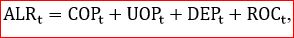 где:


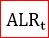 – допустимый доход субъекта получаемый в течении регуляторного периода для предоставления регулируемых услуг;


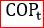 – расчетный контролируемый операционный расход субъекта, получаемый в течение года t регуляторного периода;


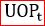 – прогноз неконтролируемых затрат субъекта, получаемый в течение года t регуляторного периода;


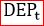 – амортизационные отчисления субъекта, получаемые от регулируемых активов в течение года t регуляторного периода;


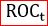 – допустимая прибыль субъекта, получаемый в течение года t регуляторного периода.


      208-60. Утвержденный средний базовый тариф определяется для каждого года регуляторного периода по следующей формуле: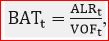 где:


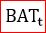 – утвержденный средний базовый тариф за год t регуляторного периода;


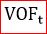 – прогнозируемый объем регулируемых услуг в год t регуляторного периода.


      208-61. Допустимый доход обеспечивает возмещение затрат по предоставлению регулируемой услуги и получение прибыли, направляемой на развитие и эффективное функционирование субъекта и иные цели, не запрещенные законодательством Республики Казахстан. В случае недостаточности финансирования инвестиционной программы ведомство уполномоченного органа рассматривает возможность корректировки допустимого дохода в сторону увеличения.
      208-62. Если иное не определено в Правилах, в связи с переходом на стимулирующий метод тарифного регулирования, все права и обязательства субъекта по предыдущему регуляторному периоду переходят в первый регуляторный период.
      Раздел 3. Операционные расходы
      Подраздел 1. Принципы учета операционных расходов
      208-63. Операционные расходы, включенные в допустимый доход, представляют собой прогноз эффективных расходов субъекта, которые относятся к предоставлению регулируемых услуг.
      208-64. Субъект при формировании проекта тарифа (информации о доходах и расходах) распределяет затраты на контролируемые и неконтролируемые.
      208-65. Не допускается использование контролируемых и неконтролируемых затрат для целей, не связанных с основной деятельностью.
      208-66. К неконтролируемым затратам относятся следующие расходы:
      1) затраты на стратегические товары и (или) подлежащих государственному регулированию тарифов (цен) на транспортировку стратегических товаров;
      2) расходы, связанные с уровнем нормативных технических потерь, в соответствии с расчетами технических потерь, произведенными на основе типовых норм и нормативов, действующих в соответствующей отрасли (сфере);
      3) расходы на обязательные виды страхования, налоги, сборы и платежи, определенные в соответствии с налоговым законодательством Республики Казахстан.
      208-67. Штрафы, неустойка, пени, выплачиваемые в государственный бюджет, не относятся к неконтролируемым расходам.
      208-68. Расходы на предоставление регулируемой услуги, не относящиеся к неконтролируемым затратам, относятся к контролируемым затратам на предоставление регулируемой услуги.
      208-69. Если уполномоченным органом не определено иное, все прочие расходы являются контролируемыми затратами.
      208-70. Формирование затрат первого года регуляторного периода осуществляется в соответствии с Перечнем затрат, учитываемых и не учитываемых в тарифе, Правилами ограничения размеров затрат, учитываемых в тарифе, согласно настоящим Правилам.
      208-71. Формирование тарифа осуществляется на основании методики ведения раздельного учета доходов, затрат и задействованных активов по каждому виду регулируемых услуг субъектов, разрабатываемой субъектом в соответствии с Правилами ведения раздельного учета доходов, затрат и задействованных активов по каждому виду регулируемых услуг и в целом по деятельности, не относящейся к регулируемым услугам согласно настоящим Правилам.
      208-72. Выделяемые субъектам субсидии из средств государственного бюджета учитываются в уменьшении затратной части тарифа, за исключением субсидий, направленных на расходы, не учтенные в затратной части тарифа.
      Подраздел 2. Расчет неконтролируемых затрат
      208-73. В рамках заявки на утверждение тарифа на следующий регуляторный период, субъект предоставляет ведомству уполномоченного органа прогноз неконтролируемых затрат на каждый год следующего регуляторного периода. Прогноз неконтролируемых затрат формируется по категориям за регуляторный период с обоснованиями, расчетами и подтверждающими документами и сведениями, с учетом анализа фактических данных за последний календарный год до подачи заявки.
      208-74. В ходе рассмотрения прогноза неконтролируемых затрат, представленного субъектом, ведомство уполномоченного органа при необходимости запрашивает дополнительную информацию в письменном виде с установлением срока, но не менее пяти рабочих дней.
      208-75. Не предоставление соответствующей информации по запросу ведомства уполномоченного органа в установленные сроки является основанием для принятия ведомством уполномоченного органа решения в рамках представленных субъектом данных.
      208-76. Ведомство уполномоченного органа рассматривает прогноз неконтролируемых затрат и утверждает его в представленной субъектом редакции или с внесенными им изменениями в рамках определения общего тарифа. Ведомство уполномоченного органа при установлении прогноза неконтролируемых затрат вносит изменения в прогноз субъекта при:
      1) отсутствии и/или неполном объеме подтверждающих документов, расчетов и сведений; 
      2) технологической или экономической неэффективности;
      3) отсутствии реализации в соответствии с разницей между прогнозируемыми и фактическими значениями за предыдущий календарный год.
      208-77. Ведомство уполномоченного органа при установлении прогноза неконтролируемых затрат принимает решении на основании анализа представленных субъектом подтверждающих документов, расчетов и сведений.
      208-78. Разница между утвержденными и фактическими неконтролируемыми затратами в течение регуляторного периода определяются с помощью механизма ежегодной корректировки согласно разделу 8 настоящего параграфа.
      Подраздел 3. Расчет контролируемых затрат
      208-79. Контролируемые расходы, рассчитанные в начале регуляторного периода и включенные в допустимый доход за каждый год регуляторного периода, определяются с использованием нисходящего подхода, в соответствии с критериями База - Масштаб - Динамика.
      База - Масштаб - Динамика является критериями, применяемые для определения компонента контролируемых затрат допустимого дохода.
      208-80. Субъект самостоятельно распоряжается определенным объемом неиспользованных средств, предназначенных для контролируемых расходов.
      208-81. Контролируемые расходы первого года первого регуляторного периода принимаются по показателям (параметрам) фактических затрат за календарный год, предшествующий подачи заявки, определенных путем проведения детального анализа и в соответствии с принципами, установленными настоящими Правилами, с учетом фактического уровня инфляции.
      208-82. Контролируемые затраты первого года последующих периодов регулирования принимаются с учетом показателей (параметров) фактических затрат за последние два года предыдущего регуляторного периода, предшествующего подаче заявки путем проведения детального анализа в соответствии с принципами, установленными настоящими Правилами.
      Данные затраты корректируются на коэффициент среднего значения динамики общих показателей контролируемых затрат последних двух лет предыдущего регуляторного периода, предшествующего подаче заявления, с учетом среднего фактического уровня инфляции на эти годы, и коэффициента эффективности, включаемого в нормативное определение на эти годы.
      208-83. Нормируемые контролируемые затраты первого регуляторного периода ведомством уполномоченного органа определяется за базовый год на основе анализа затрат субъекта, основываясь на анализе фактических подтвержденных контролируемых затрат за последний календарный год, но не выше уровня потребности в сырье, материалах, топливе и энергии для производства единицы продукции на основе норм и стандартов, действующих в соответствующей отрасли, и цен на товары, работы, услуги, закупленные субъектом до подачи заявки на утверждение тарифа.
      Расходы, которые считаются неконтролируемыми затратами, не включаются в определяемую стоимость (значение) первого года первого регуляторного периода в соответствии с настоящими Правилами.
      208-84. Закупки товаров, работ, услуг субъектом осуществляются в соответствии со статьей 23 Закона.
      208-85. Закупки товаров, работ, услуг субъектом осуществляются посредством информационной системы электронных закупок, интегрированной с информационной системой Национальной палаты предпринимателей Республики Казахстан.
      208-86. Расходы на оплату труда персонала первого года первого регуляторного периода определяются исходя из фактической численности, но не превышающей нормативной численности персонала субъекта, и среднемесячной номинальной заработной платы в регионе (в области, городе республиканского значения, столице), в котором субъект оказывает услуги, согласно видам экономической деятельности, сложившейся по данным статистики за год, предшествующей подаче заявки.
      208-87. Предложения по изменению масштаба с учетом изменений в расходах, обусловленных изменениями масштаба, предлагаются субъектом с подтверждением о необходимости изменения обязательств или другой причины изменения наложенной третьей стороной или государственным органом, с представлением пояснительной записки и подтверждающих документов о изменениях таких значений.
      208-88. Получение на баланс и (или) в доверительное управление имущества, используемого в технологическом цикле при предоставлении регулируемых услуг субъектом, от местных исполнительных органов в соответствии с планом передачи на баланс и (или) в доверительное управление имущества при его получении в безвозмездное пользование является основанием для изменения масштаба контролируемых затрат.
      208-89. Допустимые контролируемые затраты каждого последующего года регуляторного периода рассчитываются путем умножения значения первого года, скорректированного с учетом показателя прогноза социально - экономического развития Республики Казахстан.
      208-90. Величина динамики рассчитывается для каждого года регуляторного периода, за исключением первого года регуляторного периода, с учетом следующих значений:
      1) показателей прогноза социально-экономического развития Республики Казахстан. Если официальный прогноз указан в виде диапазона, то используется средняя точка;
      2) расчетного темпа снижения затрат за счет повышения производительности за регуляторный период по решению ведомства уполномоченного органа, где отрицательное значение означает улучшение показателей.
      208-91. Расчетный показатель снижения затрат за счет повышения производительности обеспечивает субъекту дополнительный стимул для повышения эффективности и производительности.
      208-92. Применяемое значение показателя снижения затрат за счет повышения производительности составляет минус 2% в год, где отрицательное значение представляет собой улучшение производительности.
      Подраздел 4. Отчет об исполнении утвержденной инвестиционной программы
      208-93. Ежегодно не позднее 1 мая года до окончания каждого года в течение регуляторного периода, субъект представляет в ведомство уполномоченного органа, государственный орган, осуществляющий руководство в соответствующих отраслях, либо местный исполнительный орган в электронной форме через веб-портал "База "Монополист" отчет об исполнении инвестиционной программы по форме согласно приложению 145 к настоящим Правилам с указанием следующих сведений:
      1) информация о фактических условиях, источниках и размерах финансирования инвестиционной программы;
      2) информация о сопоставлении фактических показателей исполнения инвестиционной программы с показателями, утвержденными в инвестиционной программе в соответствии с перечнем целевых показателей по форме согласно приложению 144 к настоящим Правилам;
      3) обоснование причин отклонения достигнутых фактических показателей от показателей в утвержденной инвестиционной программе;
      4) материалы, подтверждающие фактическое исполнение мероприятий инвестиционной программы (копии договоров, актов выполненных работ, накладных, счет-фактур, пообъектный перечень основных средств и нематериальных активов с указанием балансовой и остаточной стоимости, срока службы, годовой амортизации).
      Раздел 6. Регулируемая база задействованных активов и корректировка на амортизацию для субъектов с учетом стимулирующего метода тарифного регулирования
      Подраздел 1. Регулируемая база задействованных активов
      208-94. Регулируемая база задействованных активов отражает стоимость активов, по которым субъект получает сумму амортизационных отчислений и допустимую прибыль.
      208-95. В регулируемую базу задействованных активов включаются необходимые активы используемые для предоставления регулируемых услуг.
      208-96. Субъект несет ответственность за надлежащее отражение стоимости активов, включенных в регулируемую базу задействованных активов, в своей аудированной финансовой отчетности, включая переоценку задействованных активов или другие корректировки.
      208-97. В случае применения стимулирующего метода тарифообразования в соответствие с настоящей Главой для первого регуляторного периода, начальная регулируемая база задействованных активов представляет собой сумму остаточной стоимости активов, зарегистрированных в аудированной финансовой отчетности на день, непосредственно предшествующий началу первого регуляторного периода. Регулируемая база задействованных активов на начало регуляторного периода представляет собой сумму остаточной стоимости активов на дату закрытия предыдущего регуляторного периода.
      208-98. Для каждого регуляторного периода открытие и закрытие регулируемой базы задействованных активов за каждый год в течение периода рассчитывается по следующей формуле: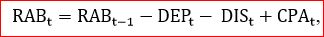 где:

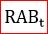 – регулируемая база задействованных активов на дату закрытия в году t, тенге;

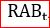 – начальная регулируемая база задействованных активов в году t, которая эквивалентна регулируемой базе задействованных активов на дату закрытия в году t-1, тенге;

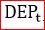 – амортизационные отчисления субъекта, получаемые от регулируемых активов в течение года t регуляторного периода, тенге;

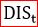 – прогнозируемая стоимость выбытия активов в году t, определенная ведомством уполномоченного органа на основе информации субъекта, связанной с прогнозируемой величиной продажи, передачи или списания активов другим сторонам, тенге;

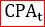 – прогнозируемая стоимость активов, вводимых в эксплуатацию в год t в соответствии с утвержденной инвестиционной программой, тенге.


      208-99. Активы считаются незавершенными до даты ввода в эксплуатацию. На незавершенные активы не начисляются амортизационные отчисления или допустимая прибыль, но процентные расходы при необходимости капитализируются с использованием процентной ставки по стоимости долга, применяемой в расчете средневзвешенной стоимости капитала.
      208-100. Не допускается переоценка активов для целей расчета регулируемой базы задействованных активов.
      Используемые активы при предоставлении регулируемых услуг согласовываются с ведомством уполномоченного органа.
      Вывод субъектом активов, задействованных при оказаний регулируемых услуг субъекта, согласовывается с ведомством уполномоченного органа.
      208-101. В рамках ежегодной корректировки в соответствии с пунктом 208-151 настоящих Правил, производится перерасчет регулируемой базы задействованных активов на конец регулируемого года и регулируемой базы задействованных активов на начало следующего года. По итогам рассмотрения отчета об исполнении инвестиционной программы регулируемая база задействованных активов корректируется на фактическую сумму исполнения инвестиционной программы.
      208-102. В расчете регулируемой базы задействованных активов на начало регулируемого года добавляется сумма капитальных затрат в течение этого года.
      208-103. Корректировка на амортизацию за год пересматривается с учетом перерасчета регулируемой базы задействованных активов. Разница между первоначально утвержденной и пересчитанной величиной амортизационных отчислений включается в ежегодную корректировку.
      208-104. В году, следующем за отчетным, регулируемая база задействованных активов на конец предыдущего отчетного года корректируется с учетом фактических капитальных затрат за отчетный год и прогнозных капитальных затрат в году, следующих за отчетным с учетом перерасчета амортизационных отчислений.
      Подраздел 2. Средневзвешенная стоимость капитала 
      208-105. Допустимая прибыль капитала определяется на основе стоимости регулируемой базы задействованных активов и средневзвешенной стоимости капитала.
      208-106. Средневзвешенная стоимость капитала определяется ведомством уполномоченного органа для каждого регуляторного периода на основании представленных расчетов и информации субъекта.
      208-107. Методология расчета средневзвешенной стоимости капитала рассчитывается по формуле согласно пункту 208-108 настоящих Правил. При этом величина средневзвешенной стоимости капитала определяется для каждого субъекта индивидуально.
      208-108. Средневзвешенная стоимость капитала рассчитывается с использованием номинальной стоимости после уплаты налогов по следующей формуле:
      СВСК=DEBT ×(1-T) ×GEAR+EQTY ×(1-GEAR), где:
      СВСК – средневзвешенная стоимость капитала субъекта, %; 
      DEBT – стоимость заемного капитала, %; 
      T – ставка корпоративного подоходного налога, %;
      GEAR – соотношение собственного и заҰмного капитала; 
      EQTY – стоимость собственного капитала, %.
      208-109. Соотношение собственного и заҰмного капитала указывает стоимость заемного капитала субъекта как долю от совокупной стоимости долга и собственного капитала предприятия.
      208-110. Соотношение собственного и заҰмного капитала равно фактическому соотношению собственного и заҰмного капитала субъекта за последний год, по которому имеются полноценные данные.
      Соотношение собственного и заҰмного капитала указывает стоимость долговых обязательств субъекта как долю от совокупной стоимости долга и собственного капитала предприятия и рассчитывается по следующей формуле:
      GEAR= D/(D+E), где:
      GEAR – доля заемного капитала субъекта;
      D – величина заемного капитала (долга) в совокупном вложенном капитале;
      E – величина собственного капитала в совокупном вложенном капитале.
      208-111. Если фактическое соотношение является неэффективным для структуры финансирования, действующей у данного субъекта, ведомство уполномоченного органа устанавливает коэффициент соотношения собственного и заҰмного капитала, который отличается от фактического коэффициента субъекта.
      208-112. При определении эффективности соотношения собственного и заҰмного капитала субъекта, ведомство уполномоченного органа учитывает:
      1) соотношение собственного и заҰмного капитала, применяемое в отношении других субъектов в Республике Казахстан;
      2) подход к оценке соотношения собственного и заҰмного капитала, применяемый регулирующими органами в странах, подходящих со схожими для Республики Казахстан экономическими, климатическими, или социально-экономическими условиями;
      208-113. эффективные структуры финансирования для субъектов в сферах электроэнергетики, теплоэнергетики и водоснабжения и (или) водоотведения в мире с использованием общедоступных наборов данных. Ставка корпоративного подоходного налога устанавливается в соответствии с налоговым законодательством Республики Казахстан.
      208-114. Стоимость заемного капитала рассчитывается по следующей формуле: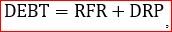 , где:


      DEBT – стоимость заемного капитала;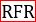 – безрисковая ставка;

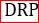 – премия за риск по долговым обязательствам.


      208-115. Безрисковая ставка устанавливается, в соответствии с текущей базовой ставкой Национального банка Республики Казахстан.
      208-116. Премия за риск по долговым обязательствам представляет собой разницу между средневзвешенными процентными ставками по займам субъекта и базовой ставкой, и отражает дополнительный риск, связанный с кредитованием субъекта, а следовательно, более высокую доходность, требуемую кредиторами.
      208-117. Премия за риск по долговым обязательствам определяется ведомством уполномоченного органа. Если ведомство уполномоченного органа не принимает такого решения, то премия за риск по долговым обязательствам устанавливается в размере 3,5%.
      208-118. Дополнительные расходы по финансированию не включаются в состав премии за риск по долговым обязательствам.
      208-119. Стоимость собственного капитала рассчитывается по следующей формуле: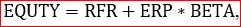 где:


      EQUTY – стоимость собственного капитала;
      RFR– безрисковая ставка;
      ERP– премия за риск по собственному капиталу;
      Beta– бета-коэффициент собственного капитала.
      208-120. Безрисковая ставка устанавливается в соответствии с пунктом 208-115 настоящих Правил.
      208-121. Премия за риск по собственному капиталу отражает дополнительный риск, связанный с кредитованием субъекта кредитования, и, следовательно, более высокую доходность, требуемую кредиторами.
      208-122. Бета-коэффициент собственного капитала отражает риск субъектов по отношению к риску инвестиций в акции в целом в Республике Казахстан.
      208-123. В интересах обеспечения определенности и прозрачности значения премии за риск собственного капитала и бета-коэффициента собственного капитала устанавливается ведомством уполномоченного органа перед началом каждого регуляторного периода.
      208-124. Первоначальными фиксированными значениями, которые корректируются ведомством уполномоченного органа, являются:
      1) премия за риск собственного капитала 6%;
      2) бета-коэффициент собственного капитала 0,89.
      208-125. Допустимая прибыль за год пересчитывается ежегодно с использованием пересчитанной регулируемой базы задействованных активов. Разница между первоначально утвержденной и пересчитанной допустимой прибылью включается в ежегодную корректировку.
      Раздел 7. Стимулирование производительности и эффективности
      208-126. В каждом году регуляторного периода применяется механизм стимулирования производительности и эффективности, целью которого является стимулирование субъекта к достижению показателей качества и надежности, в том числе, с учетом инновационных решений. Ведомство уполномоченного органа определяет для субъекта показатели эффективности из перечня показателей качества и надежности, предусмотренных пунктами 208-131, 208-132 и 208-133 настоящих Правил.
      208-127. Механизм стимулирования производительности и эффективности реализуется посредством ежегодной корректировки, которая предусматривает штрафные санкции в виде снижения утвержденной допустимой прибыли, включаемой в допустимый доход субъекта, в зависимости от достигнутых показателей эффективности по отношению к целевым значениям показателей эффективности.
      208-128. Корректировка рассчитывается в процентах от степени достижения эффективности, умноженной на долю допустимой прибыли в каждом году регуляторного периода, за исключением доли допустимой прибыли, направленной на финансирование инвестиционной программы.
      208-129. Доля допустимой прибыли определяется ведомством уполномоченного органа для каждого регуляторного периода. Значение по умолчанию составляет до 50% от допустимой прибыли за минусом минимальной доли допустимой прибыли, выделяемой на финансирование инвестиционной программы.
      208-130. Ведомство уполномоченного органа устанавливает весовые коэффициенты к показателям качества и надежности, определенным в пунктах 208-131, 208-132 и 208-133 настоящих Правил для измерения эффективности и производительности в течение всего регуляторного периода.
      208-131. Ведомство уполномоченного органа для субъектов, оказывающих регулируемые услуги по передаче электрической энергии за регуляторный период, устанавливает весовые коэффициенты для следующих показателей качества и надежности:
      1) средний индекс длительности перерыва в работе системы (SAIDI) – средняя длительность долгосрочных внеплановых отключений в соответствии с общепринятыми в мире правилами, час;
      2) средний индекс длительности перерыва в работе системы (SAIFI) – средняя частота долгосрочных внеплановых отключений в соответствии с общепринятыми в мире правилами, час;
      3) своевременное выполнение мероприятий, предусмотренных инвестиционной программой;
      4) время устранения аварий в сетях, час;
      5) количество нарушений законодательства в сфере естественных монополий, единиц;
      6) снижение уровня нормативных потерь, %;
      7) время ответа на запросы потребителей, минут;
      8) своевременное завершение ремонта (реконструкции, модернизации, замены);
      9) внедрение инновационной продукции в предприятии по регулируемой услуге;
      10) соблюдение квалификационных требовании руководящего состава;
      11) снижение износа основных средств.
      208-132. Ведомство уполномоченного органа для субъектов, оказывающих регулируемые услуги по производству, передаче, распределению и (или) снабжению тепловой энергией, устанавливает весовые коэффициенты для следующих показателей качества и надежности:
      1) количество подтвержденных дней в году с отклонениями от допустимых значений температурного графика по источникам производства тепловой энергии, дней;
      2) количество аварий, единиц;
      3) своевременное выполнение мероприятий, предусмотренных инвестиционной программой;
      4) снижение уровня нормативных потерь тепловой энергии, %;
      5) количество нарушений законодательства в сфере естественных монополий, единиц;
      6) внедрение инновационной продукции в предприятии по регулируемой услуге;
      7) своевременное завершение ремонта (реконструкции, модернизации, замены);
      8) время ответа на запросы потребителей, минут;
      9) время устранения аварий в сетях, час;
      10) соблюдение квалификационных требовании руководящего состава;
      11) снижение износа основных средств.
      208-133. Ведомство уполномоченного органа для субъектов, оказывающих регулируемые услуги по водоснабжению и (или) водоотведению, устанавливает весовые коэффициенты для следующих показателей качества и надежности:
      1) удельный расход электрической энергии, потребляемой в технологическом процессе транспортировки питьевой воды, на единицу объема транспортируемой воды (кВт*час/куб.м);
      2) исполнение в полном объеме мероприятий инвестиционной программы в сроки;
      3) снижение уровня нормативных потерь воды, %;
      4) количество нарушений законодательства в сфере естественных монополий, единиц;
      5) своевременное выполнение ремонтных работ;
      6) количество аварий, единиц;
      7) доля проб сточных вод, несоответствующих установленным нормативам допустимых сбросов, лимитам на сбросы/доля проб питьевой воды в распределительной водопроводной сети, несоответствующих установленным требованиям, в общем объеме проб, отработанных по результату производственного контроля качества питьевой воды, %;
      8) внедрение инновационной продукции в предприятии по регулируемой услуге;
      9) соблюдение квалификационных требовании руководящего состава;
      10) снижение износа основных средств, %.
      208-134. Ведомство уполномоченного органа при определении для субъекта весовых коэффициентов показателей качества и надежности учитывает следующие приоритеты:
      1) цели для соответствующего сектора (отрасли), установленные Президентом Республики Казахстан, Правительством Республики Казахстан, ведомством уполномоченного органа и (или) документом Системы государственного планирования;
      2) наличие данных или процессов, необходимых для получения данных, необходимых для оценки результатов деятельности по соответствующему показателю качества и надежности;
      3) инвестиции субъекта;
      4) поддержку методов производительности и стимулирования, которые действуют более одного регуляторного периода, путем минимизации изменений показателей качества и надежности, выбранных для субъекта в каждом регуляторном периоде;
      5) внедрение инновационных решений в предприятиях по регулируемой услуге.
      208-135. Ведомство уполномоченного органа устанавливает весовые коэффициенты к каждому показателю качества и надежности для целей расчета штрафов субъекта.
      208-136. Сумма весовых коэффициентов по всем показателям качества и надежности для субъекта равна единице.
      208-137. При установлении весовых коэффициентов показателей качества и надежности для субъекта ведомство уполномоченного органа учитывает относительную важность показателя качества и надежности, в соответствии с пунктом 208-134 настоящих Правил.
      208-138. Ведомство уполномоченного органа меняет весовые коэффициенты, применяемые к отдельным показателям качества и надежности в пределах определенного регуляторного периода, исходя из необходимости разработки процедур сбора, мониторинга и проверки показателя качества и надежности и наличия ресурсов в субъектах.
      208-139. При изменении весовых коэффициентов показателя качества и надежности на определенный регуляторный период ведомство уполномоченного органа основывается на общих для субъектов подходах.
      208-140. В рамках тарифной заявки субъект представляет в ведомство уполномоченного органа данные о фактических значениях показателей эффективности, установленных для субъекта, с учетом фактических показателей последних трех лет.
      208-141. В случае отсутствия таких данных субъект предоставляет имеющие фактические значения за три предыдущих года для определения параметров, установленных показателями эффективности.
      208-142. Ведомство уполномоченного органа при необходимости запрашивает у субъекта дополнительную информацию и данные для определения соответствующих параметров показателей эффективности.
      208-143. В рамках определения тарифа ведомство уполномоченного органа устанавливает следующие параметры для каждого показателя эффективности:
      1) нижнее граничное целевое значение;
      2) верхнее целевое значение;
      3) размер штрафа (выраженный в процентах от целевого значения) за превышение и недостижение целевого показателя, а также максимально допустимые пределы штрафа, с обоснованием.
      208-144. В рамках ежегодной корректировки субъект ежегодно представляет в ведомство уполномоченного органа отчет о достижении показателей эффективности:
      1) по каждому показателю – плановые и фактические показатели;
      2) ставка штрафа в каждом году по каждому показателю, рассчитанная на основе фактических показателей по сравнению с целевым показателем.
      208-145. Для каждого показателя эффективности, где более высокий балл свидетельствует об улучшении показателей, коэффициент штрафа рассчитывается следующим образом:
      1) если фактические показатели находятся в диапазоне от 0 до 20% от диапазона между нижним граничным целевым значением и верхним граничным целевым значением, то штрафной коэффициент устанавливается на уровне 100%;
      2) если фактические показатели находятся в диапазоне от 20% до 80% от диапазона между нижним и верхним целевыми значениями, то штрафной коэффициент пропорционально уменьшается по мере улучшения показателей в соответствии со следующей формулой: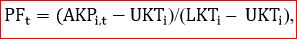 , где:

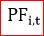 – штрафной коэффициент для показателя эффективности i, применяемый в году t;

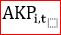 – фактическое значение эффективности i в году t;

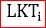 – нижняя граница целевого значения показателя эффективности i;

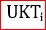 – верхнее граничное значение показателя эффективности i;


      3) если фактические показатели превышают 80% диапазона между нижней границей целевого значения и верхней границей целевого значения, то штрафной коэффициент устанавливается на уровне 0%.
      208-146. Для каждого показателя качества и надежности, где более низкая оценка свидетельствует о более высоких показателях, штрафной коэффициент рассчитывается следующим образом:
      1) если фактические показатели находятся в диапазоне от 80 до 100% от диапазона между нижней границей целевого значения и верхней границей целевого значения, то штрафной коэффициент устанавливается на уровне 100%;
      2) если фактические показатели находятся в диапазоне от 20% до 80% от диапазона между нижней границей целевого значения и верхней границей целевого значения, то штрафной коэффициент пропорционально уменьшается по мере улучшения показателей в соответствии со следующей формулой: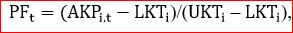 где:

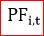 – штрафной коэффициент для показателя эффективности i, применяемый в году t;

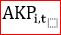 – фактическое значение показателя эффективности i в году t;

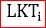 – нижняя граница целевого значения показателя эффективности i;

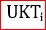 – верхнее граничное значение показателя эффективности i;


      3) если фактическая производительность ниже 20 % диапазона между нижней и верхней границей, штрафной коэффициент устанавливается равным 0 %.
      208-147. Расчет общего стимулирующего штрафа производится по следующей формуле: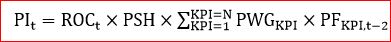 , где:

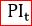 – штраф за стимул эффективности в году t;

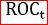 – допустимая прибыль, которую субъект обеспечивает в году t, тенге;

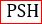 – доля допустимой прибыли, которая подлежит стимулированию за производительность в регуляторный период;

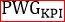 – вес, приходящийся на штраф за недостижение соответствующего показателя качества и надежности в регуляторный период (при сумме весовых коэффициентов, равной единице);

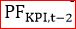 – штрафной коэффициент за недостижение соответствующего показателя качества и надежности, рассчитанный на основе фактических показателей в году t-2, %.


      208-148. Штраф за производительность удерживается, с допустимого дохода в последующем году одновременно с проведением ежегодной корректировки, а допустимые тарифы пересчитываются согласно разделу 8 настоящего параграфа.
      208-149. При систематическом недостижении субъектом показателей эффективности, приведшем к величине общего стимулирующего штрафа 0,7 и больше более двух раз регуляторного периода, ведомство уполномоченного органа ограничивает утверждение тарифа на следующий регуляторный период с учетом стимулирующего метода тарифного регулирования.
      Раздел 8. Ежегодные корректировки
      Подраздел 1. Общее положение
      208-150. В течение регуляторного периода по итогам каждого регуляторного года производится ежегодная корректировка и применяется во второй и последующие годы регуляторного периода.
      Корректировка последнего года регуляторного периода учитывается в утверждаемой величине допустимого дохода в первом регуляторном году следующего регуляторного периода.
      208-151. Ежегодная корректировка рассчитывается как сумма следующих значений:
      1) разница между утвержденным объемом регулируемой услуги, предоставляемой в течение года t регуляторного периода, которая используется для расчета утвержденных тарифов, и фактическим объемом регулируемой услуги;
      2) разница между прогнозным значением неконтролируемых затрат, включенных в допустимый доход, и фактическим значением неконтролируемых затрат;
      3) компенсация за разницу между утвержденными и фактическими капитальными затратами в виде корректировки амортизационных отчислений и (или) допустимой прибыли;
      4) разница между фактической и прогнозируемой инфляцией в случаях превышения 5 процентных пунктов. В таком случае корректируются контролируемые затраты, за исключением контролируемых затрат первого года регулируемого периода, на уровень фактической инфляции предыдущего года, на основании заявки субъекта с приложением обоснования.
      Процентный пункт является единицей измерения разности двух значений, выраженных в процентах.
      Подраздел 2. Рассмотрение ежегодной корректировки
      208-152. Ежегодно не позднее 1 мая года до окончания регуляторного года, субъект представляет ведомству уполномоченного органа заявку на корректировку с учетом фактических показателей за 9 месяцев и прогнозных показателей за 3 месяца каждого регуляторного года, которая формируется на основании подтверждающих документов и расчетов:
      1) неконтролируемых затрат, объемов регулируемых услуг, предлагаемую к применению со следующего года;
      2) амортизационных отчислений и допустимой прибыли, с учетом изменений остаточной стоимости активов, соблюдения показателей эффективности и исполнения утверждҰнной инвестиционной программы, в соответствии с настоящими Правилами;
      3) предлагаемого тарифа на следующий год после его корректировки.
      208-153. Для последующих лет расчет ежегодной корректировки учитывает разницу между прогнозными значениями составляющих допустимого дохода трех месяцев предыдущего регуляторного года, которые использовались при определении величины ежегодной корректировки в предыдущие годы, с фактически сложившими значениями.
      208-154. Если при рассмотрении заявки на ежегодную корректировку, необходима дополнительная информация ведомство уполномоченного органа запрашивает ее у субъекта в письменном виде с установлением срока, но не менее пяти рабочих дней.
      208-155. Не предоставление информации в сроки, установленные ведомством уполномоченного органа, является основанием для принятия ведомством уполномоченного органа решения по соответствующему показателю в рамках представленных данных.
      208-156. Ведомство уполномоченного органа не позднее чем за шесть календарных дней до начала следующего регуляторного года, утверждает скорректированный тариф на следующий регуляторный год, публикует на своем интернет-ресурсе и направляет уведомление субъекту.
      208-157. Субъект не позднее чем за пять календарных дней до введения в действие тарифа информируют об этом потребителей путем размещения информации на своем интернет-ресурсе с последующим размещением в периодических печатных изданиях, распространяемых на территории соответствующей административно-территориальной единицы.
      208-158. Субъект представляет в ведомство уполномоченного органа в течение пяти календарных дней информацию о факте уведомления потребителей.
      208-159. Если утверждение ежегодной корректировки откладывается, то допустимый доход субъекта корректируется на разницу между тарифами, которые применялись бы в соответствии с утвержденным тарифом, и тарифами, взимаемыми в соответствии с предыдущим тарифом, в период между началом нового года регуляторного периода и моментом вступления в силу новых тарифов.
      Подраздел 3. Механизм расчета ежегодной корректировки 
      208-160. Ежегодная корректировка включает следующее:
      1) корректировка предельной доходности;
      2) корректировка по неконтролируемым затратам;
      3) корректировка по амортизационным отчислениям, которая компенсирует корректировки амортизационных отчислений, в связи с недообеспечением капитальных затрат;
      4) корректировка по допустимой прибыли, которая компенсирует корректировки в допустимой прибыли в связи с недообеспечением капитальных затрат;
      5) корректировка по контролируемым затратам на разницу более 5% между прогнозируемой и фактической инфляцией.
      208-161. Ежегодная корректировка применяется к допустимому доходу в следующем году и рассчитывается по следующей формуле: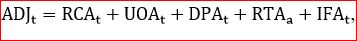 где:

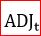 – ежегодная корректировка в году t, тенге;

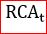 – корректировка предельной доходности в году t, тенге;

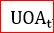 – корректировка по неконтролируемым затратам в году t, тенге;

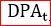 – корректировка по амортизационным отчислениям в году t, тенге;

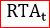 – корректировка по допустимой прибыли в году t, тенге;

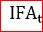 – корректировка по контролируемым затратам на разницу более 5% между прогнозируемой и фактической инфляцией в году t, тенге.


      208-162. При расчҰте ежегодной корректировки учитывается положительная или отрицательная разница, между прогнозными значениями, использованными в предыдущих ежегодных корректировках и фактическими значениями трех месяцев, поданных в предыдущем году и фактом, полученным после.
      208-163. Корректировка предельного дохода осуществляется в целях обеспечения полного допустимого дохода, получаемого субъектов, вне зависимости от объема оказанных регулируемых услуг.
      208-164. Корректировка предельной доходности рассчитываться по следующей формуле: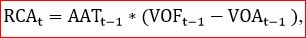 где:

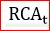 – корректировка предельного дохода;

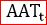 – средневзвешенный по продажам, утвержденный средний тариф в году t-1, тенге за единицу предоставляемых регулируемых услуг;

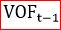 – прогнозируемые объемы предоставляемых регулируемых услуг, транспортируемые или поставляемые в году t-1;

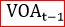 – фактические объемы предоставляемых регулируемых услуг, транспортируемые или поставляемые в году t-1.


      208-165. Корректировка по неконтролируемым затратам осуществляется в целях обеспечения возмещения субъектом фактических неконтролируемых затрат. 
      208-166. Корректировка по неконтролируемым затратам является положительной, если фактические затраты выше прогнозируемых, или является отрицательной, если фактические затраты ниже прогнозируемых. 
      208-167. Корректировка по неконтролируемым затратам рассчитывается по следующей формуле: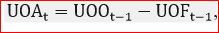 где:

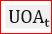 – корректировка по неконтролируемым затратам;

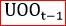 – фактические совокупные неконтролируемые затраты в году t-1;

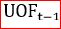 – прогнозируемые неконтролируемые затрат в году t-1.


      208-168. Корректировка на инфляцию по контролируемым затратам рассчитывается, когда фактическая инфляция в предыдущем году регуляторного периода как минимум на 5 процентных пунктов выше или ниже прогнозной инфляции на этот год, применяемой при установлении контролируемых затрат.
      208-169. В таком случае субъект запрашивает корректировку на инфляцию для соответствующих контролируемых затрат, с предоставлением обосновывающих документов в части контролируемых затрат, подвергшихся влиянию инфляции.
      208-170. Корректировка на инфляцию предусматривается в ежегодной корректировке как увеличение или уменьшение тарифа, равная разнице в процентных пунктах между прогнозируемой и фактической инфляцией, умноженной на долю контролируемых затрат, подвергшихся влиянию инфляции.";
      подпункт 1) пункта 345 изложить в следующей редакции:
      "1) при подаче заявления на утверждение инвестиционной программы представление субъектом неполного пакета документов, указанных в пункте 341 настоящих Правил;
      при подаче заявления на изменение утвержденной инвестиционной программы представление субъектом неполного пакета документов, указанных в пункте 363 настоящих Правил;
      при подаче заявления на изменение утвержденной инвестиционной программы представление субъектом неполного пакета документов, указанных в пункте 208-36 настоящих Правил;";
      дополнить приложениями 143, 144 и 145, согласно приложениям 1, 2 и 3 к настоящему приказу.
      2. Комитету по регулированию естественных монополий Министерства национальной экономики Республики Казахстан в установленном законодательством Республики Казахстан порядке обеспечить государственную регистрацию настоящего приказа в Министерстве юстиции Республики Казахстан и его размещение на интернет-ресурсе Министерства национальной экономики Республики Казахстан.
      3. Контроль за исполнением настоящего приказа возложить на первого вице-министра национальной экономики Республики Казахстан.
      4. Настоящий приказ вводится в действие с 1 февраля 2024 года и подлежит официальному опубликованию. Заявка на утверждение тарифа стимулирующим методом тарифного регулирования на регулируемые услуги в сфере по передаче электрической энергии, водоснабжения и (или) водоотведения и производству, передаче, распределению и (или) снабжению тепловой энергией
______________________________________________________________________________
(наименование субъекта естественной монополии)
________________________________________________________
наименование вида регулируемых услуг
      Руководитель __________________________________ _________       Фамилия, имя, отчество (при его наличии) подпись       Главный бухгалтер ______________________________ _________       Фамилия, имя, отчество (при его наличии) подпись       "____" _____________________ год. Контролируемые затраты (первый регуляторный период) на утверждение тарифа стимулирующим методом тарифного регулирования
______________________________________________________________________________
(наименование субъекта естественной монополии)
________________________________________________________
наименование вида регулируемых услуг
      Примечание:
      * - регуляторный год, предшествующий первому году ввода тарифа по стимулирующему методу тарифообразования;
      ** - второй календарный год, предшествующий первому году ввода тарифа по стимулирующему методу тарифообразования.
      Руководитель __________________________________ _________       Фамилия, имя, отчество (при его наличии) подпись       Главный бухгалтер _________________________________ ____________       Фамилия, имя, отчество (при его наличии) подпись       "____" _____________________ год. Контролируемые затраты (последующие регуляторные периоды) на утверждение тарифа стимулирующим методом тарифного регулирования
______________________________________________________________________________
(наименование субъекта естественной монополии)
________________________________________________________
наименование вида регулируемых услуг
      Примечание:
      * - регуляторный год, предшествующий первому году нового регуляторного периода;
      ** - второй календарный год, предшествующий первому году нового регуляторного периода;
      *** - третий календарный год, предшествующий первому году нового регуляторного периода.
      Руководитель __________________________________ _________       Фамилия, имя, отчество (при его наличии) подпись       Главный бухгалтер _________________________________ ____________       Фамилия, имя, отчество (при его наличии) подпись       "____" _____________________ год. Неконтролируемые затраты на утверждение тарифа стимулирующим методом тарифного регулирования
______________________________________________________________________________
(наименование субъекта естественной монополии)
________________________________________________________
наименование вида регулируемых услуг
      Руководитель __________________________________ _________       Фамилия, имя, отчество (при его наличии) подпись       Главный бухгалтер _________________________________ ____________       Фамилия, имя, отчество (при его наличии) подпись       "____" _____________________ год. Инвестиционная программа субъекта естественной монополии _________________________________________________________________
(наименование субъекта естественной монополии)
___________________________________________________________________
(вид деятельности) Период инвестиционной программы: _________ 20__ – 20__ года
      Руководитель __________________________________ _________       Фамилия, имя, отчество (при его наличии) подпись       Главный бухгалтер _________________________________ ____________       Фамилия, имя, отчество (при его наличии) подпись       "____" _____________________ год. Амортизационные отчисления и прибыль Расчетная Средневзвешенная стоимость капитала __________________________________________________________________
(наименование субъекта естественной монополии)
___________________________________________________________________
(вид деятельности)
      Руководитель __________________________________ _________       Фамилия, имя, отчество (при его наличии) подпись       Главный бухгалтер _________________________________ ____________       Фамилия, имя, отчество (при его наличии) подпись       "____" _____________________ год. Регулируемая база задействованных активов и амортизация
__________________________________________________________________
(наименование субъекта естественной монополии
___________________________________________________________________
(вид деятельности)
      Руководитель __________________________________ _________       Фамилия, имя, отчество (при его наличии) подпись       Главный бухгалтер _________________________________ ____________       Фамилия, имя, отчество (при его наличии) подпись       "____" _____________________ год. Амортизация и допустимая прибыль
__________________________________________________________________
(наименование субъекта естественной монополии)
___________________________________________________________________
(вид деятельности)
      Руководитель __________________________________ _________       Фамилия, имя, отчество (при его наличии) подпись       Главный бухгалтер _________________________________ ____________       Фамилия, имя, отчество (при его наличии) подпись       "____" _____________________ год. Ключевые показатели качества и надежности Результаты исполнения ключевых показателей качества и надежности в предыдущие периоды
__________________________________________________________________
(наименование субъекта естественной монополии)
___________________________________________________________________
(вид деятельности)
      Руководитель __________________________________ _________       Фамилия, имя, отчество (при его наличии) подпись       Главный бухгалтер _________________________________ ____________       Фамилия, имя, отчество (при его наличии) подпись       "____" _____________________ год. Отчет об исполнении утвержденной тарифной сметы с учетом стимулирующего метода тарифного регулирования
_____________________________________________________
(наименование субъекта естественной монополии)
______________________________________
наименование вида регулируемых услуг
      Руководитель __________________________________ _________       Фамилия, имя, отчество (при его наличии) подпись       Главный бухгалтер _________________________________ ____________       Фамилия, имя, отчество (при его наличии) подпись       "____" _____________________ год. Финансовые показатели субъекта естественной монополии
_____________________________________________________
(наименование субъекта естественной монополии)
______________________________________
наименование вида регулируемых услуг
      Руководитель __________________________________ _________       Фамилия, имя, отчество (при его наличии) подпись       Главный бухгалтер _________________________________ ____________       Фамилия, имя, отчество (при его наличии) подпись       "____" _____________________ год. Исполнение инвестиционной программы субъекта естественной монополии
_____________________________________________________
(наименование субъекта естественной монополии)
______________________________________
наименование вида регулируемых услуг
      Руководитель __________________________________ _________       Фамилия, имя, отчество (при его наличии) подпись       Главный бухгалтер _________________________________ ____________       Фамилия, имя, отчество (при его наличии) подпись       "____" _____________________ год. Ежегодная корректировка субъекта естественной монополий с учетом стимулирующего метода тарифного регулирования (краткая информация о ежегодной корректировки) _____________________________________________________
(наименование субъекта естественной монополии)
______________________________________
наименование вида регулируемых услуг
      Руководитель __________________________________ _________       Фамилия, имя, отчество (при его наличии) подпись       Главный бухгалтер _________________________________ ____________       Фамилия, имя, отчество (при его наличии) подпись       "____" _____________________ год. Корректировка предельной доходности субъекта естественной монополий с учетом стимулирующего метода тарифного регулирования
_____________________________________________________
(наименование субъекта естественной монополии)
______________________________________
наименование вида регулируемых услуг
      Руководитель __________________________________ _________       Фамилия, имя, отчество (при его наличии) подпись       Главный бухгалтер _________________________________ ____________       Фамилия, имя, отчество (при его наличии) подпись       "____" _____________________ год. Корректировка неконтролируемых затрат субъекта естественной монополий с учетом стимулирующего метода тарифного регулирования
_____________________________________________________
(наименование субъекта естественной монополии)
______________________________________
наименование вида регулируемых услуг
      Руководитель __________________________________ _________       Фамилия, имя, отчество (при его наличии) подпись       Главный бухгалтер _________________________________ ____________       Фамилия, имя, отчество (при его наличии) подпись       "____" _____________________ год. Показатели качества и надежности субъекта естественной монополий с учетом стимулирующего метода тарифного регулирования
_____________________________________________________
(наименование субъекта естественной монополии)
______________________________________
наименование вида регулируемых услуг
      Руководитель __________________________________ _________       Фамилия, имя, отчество (при его наличии) подпись       Главный бухгалтер _________________________________ ____________       Фамилия, имя, отчество (при его наличии) подпись       "____" _____________________ год.
					© 2012. РГП на ПХВ «Институт законодательства и правовой информации Республики Казахстан» Министерства юстиции Республики Казахстан
				
      Министр национальной экономикиРеспублики Казахстан 

А. Куантыров

      "СОГЛАСОВАН"Министерство транспортаРеспублики Казахстан

      "СОГЛАСОВАН"Министерство водных ресурсов и ирригацииРеспублики Казахстан

      "СОГЛАСОВАН"Министерство промышленности и строительстваРеспублики Казахстан

      "СОГЛАСОВАН"Министерство энергетикиРеспублики Казахстан
Приложение 1 к приказу
Министр национальной экономики
Республики Казахстан
от 8 декабря 2023 года № 182Приложение 143
к Правилам формирования
тарифовФорма 1
№ п/п
Наименование
Ед. изм.
1 год
2 год
3 год
4 год
5 год
1.
Контролируемые расходы
тенге
2.
Неконтролируемые расходы
тенге
3.
Амортизация, в том числе:
тенге
3.1
учтенная в инвестиционной программе
тенге
3.2
Регулируемая база активов (РБА)
тенге
4
Допустимая прибыль (до выплаты вознаграждения за эффективность), в том числе:
тенге
4.1
отнесенная к инвестиционной программе
тенге
4.2
с учетом вознаграждения за эффективность
тенге
5
Всего доходов
тенге
6
Объем предоставленных услуг
кВтч (Гкал на отопление)
7
Тариф (без НДС)
тенге/кВтч
(тенге/Гкал на отопление)Форма 2
№ п/п
Статья
Единица измерения
2-й год**
1-й год*
1 год
2 год
3 год
4 год
5 год
1
Фактические операционные расходы 
тысяч тенге
2.1
Фактическая инфляция 
%
2.2
Прогнозная инфляция 
%
3
Целевое значение производительности
%
4
Изменения, включаемые в базовые операционные расходы
тысяч тенге
4.1
тысяч тенге
4.2
тысяч тенге
4.3
тысяч тенге
…
тысяч тенге
тысяч тенге
5
Пошаговые изменения 
тысяч тенге
5.1
тысяч тенге
5.2
тысяч тенге
5.3
тысяч тенге
…
тысяч тенге
A-1
Базовые операционные расходы (1 год)
тысяч тенге
A-2
Базовые операционные расходы (последующие годы)
тысяч тенге
B
Пошаговые изменения, включаемые в базовые операционные расходы
тысяч тенге
C
Пошаговые изменения
тысяч тенге
D
Корректировка на изменение инфляции 
тысяч тенге
E
Корректировка производительности
тысяч тенге
F
Контролируемые расходы
тысяч тенгеФорма 3
№ п/п
Наименование
Единица измерения
3-й год***
2-й год**
1-й год*
1 год
2 год
3 год
4 год
5 год
1.
Фактические операционные расходы
тысяч тенге
2.1.
Фактическая инфляция
%
2.2.
Прогнозная инфляция
%
3.
Целевое значение производительности
%
4.
Пошаговые изменения, включаемые в базовые операционные расходы
тысяч тенге
4.1.
тысяч тенге
4.2.
тысяч тенге
4.3.
тысяч тенге
…
тысяч тенге
5.
Разовые пошаговые изменения
тысяч тенге
5.1.
тысяч тенге
5.2.
тысяч тенге
5.3.
тысяч тенге
…
тысяч тенге
A-1
Базовые операционные расходы (1 год)
тысяч тенге
A-2
Базовые операционные расходы (последующие годы)
тысяч тенге
B
Пошаговые изменения, включаемые в базовые операционные расходы
тысяч тенге
C
Разовые пошаговые изменения
тысяч тенге
D
Корректировка на изменение инфляции 
тысяч тенге
E
Корректировка производительности
тысяч тенге
F
Контролируемые расходы
тысяч тенгеФорма 4
№ п/п
Наименование
Единица измерения
1 год
2 год
3 год
4 год
5 год
1.
Расходы, связанные с уровнем нормативных технических потерь, в соответствии с расчетами технических потерь произведенными на основе типовых норм и нормативов, действующих в соответствующей отрасли (сфере), в том числе 
тысяч тенге
1.1.
Объем потерь
кВтч/Гкал
1.2.
Стоимость единицы 
тенге/кВтч или тенге/Гкал
2.
Расходы на обязательные виды страхования, налоги, сборы и платежи, определенные в соответствии с налоговым законодательством Республики Казахстан, в том числе:
тысяч тенге
2.1.
Налог 1
тысяч тенге
2.2.
Налог 2
тысяч тенге
2.3.
Налог 3
тысяч тенге
…
3.
Затраты на стратегические товары и (или) подлежащих государственному регулированию тарифов (цен) на транспортировку стратегических товаров
тысяч тенге
3.1.
Объем топлива
Указать
3.2.
Стоимость единицы топлива 
Указать
4.
Прочие затраты
тысяч тенге
4.1.
Прочие затраты 1
тысяч тенге
4.2.
Прочие затраты 2
тысяч тенге
4.3.
Прочие затраты 3 
тысяч тенгеФорма 5
№ п/п
Наименование деятельности
Единица
Количество
Утвержденная сумма – Общая
Фактическая сумма – Общая
Фактическая сумма, израсходованная на сегодняшний день
Утвержденная сумма – Год
Фактическая сумма – Год
Источник финансирования
Источник финансирования
Источник финансирования
Источник финансирования
Источник финансирования
Пояснения к любым отклонениям
№ п/п
Наименование деятельности
Единица
Количество
Утвержденная сумма – Общая
Фактическая сумма – Общая
Фактическая сумма, израсходованная на сегодняшний день
Утвержденная сумма – Год
Фактическая сумма – Год
Поступления от регулируемой деятельности
Долг
Резервы наличности
Бюджетные средства или субсидии
Нерегламентированные услуги
Пояснения к любым отклонениям
1.
2.
3.
4.
5.
6.
….Форма 6
№
Наименование
Единица измерения
Оценка
1.
Стоимость долговых обязательств
%
1.1.
Безрисковая ставка
%
1.2.
Премия за риск по долговым обязательствам
%
2.
Стоимость собственного капитала
%
2.1.
Премия за риск собственного капитала 
%
2.2.
Бета-коэффициент акционерного капитала
3.
Соотношение собственного и заемного капитала
%
3.1.
Оценка заемного капитала компании 
тысяч тенге
3.2.
Оценка собственного капитала компании 
тысяч тенгеФорма 7
№ п/п
Наименование актива
Категория актива
Срок службы актива
(в годах)
Дата ввода в эксплуатацию (год)
Оставшийся срок службы
(в годах)
Стоимость актива при вводе в эксплуатацию
(в тенге)
Остаточная стоимость актива на начало года
(в тенге)
Амортизация
(в тенге)
Выбытие актива
(в тенге)
Остаточная стоимость актива на конец года
(в тенге)Форма 8
№ п/п
Наименование
Единица измерения
1 год
2 год
3 год
4 год
5 год
1.
Доля амортизационных отчислений, которая должна быть отнесена на финансирование инвестиций
%
2.
Доля допустимой прибыли, которая должна быть выделена на финансирование инвестиций
%
3.
Амортизационные отчисления
тысяч тенге
4.
Прибыль капитала 
тысяч тенге
5.
Затраты на обслуживание задолженности
тысяч тенге
6.
Оценка амортизационных отчислений и прибыли капитала, которые должны быть реинвестированы 
тысяч тенге
7.
Оценка инвестиционной программы 
тысяч тенге
8.
Допустимая амортизация
тысяч тенге
9.
Допустимая прибыль для реинвестирования
тысяч тенге
10.
Допустимая прибыль для свободного использования 
тысяч тенге
11.
Инвестиционная программа, финансируемая за счет денежных потоков от амортизационных отчислений и прибыли 
тысяч тенге
12.
Инвестиционная программа, финансируемая за счет новых долговых обязательств 
тысяч тенгеФорма 9
№ п/п
Ключевые показатели качества и надежности
Единица измерения
Год
(указать)
Год
(указать)
Год
(указать)
Год
(указать)
Год
(указать)
1
2
3
4
5Приложение 2 к приказу
Министр национальной экономики
Республики Казахстан
от 8 декабря 2023 года № 182Приложение 144 к
Правилам формирования
тарифовФорма 1
№ п/п
Наименование показателей
Единица измерения
Предусмотрено в утвержденной тарифной смете
Фактически сложившиеся показатели тарифной сметы
Причины отклонения
1
Контролируемые операционные расходы, в том числе:
тенге
1.1
Расходы на оплату труда, без учета налоговых отчислений 
тенге
1.2
Социальный налог и социальные отчисления 
тенге
1.3
ОСМС
1.4
Сырье и материалы
тенге
1.5
Горюче-смазочные материалы
тенге
1.6
Топливо
тенге
1.7
Энергия
тенге
1.8
Прочие покупные изделия
тенге
1.9.
Прочие затраты (расшифровать)
тенге
2
Неконтролируемые операционные расходы, в том числе:
тенге
2.1
Потери 
тенге
=2.1.1 x 2.1.2
2.1.1
Объем потерь
кВтч
2.1.2
Стоимость единицы потерь 
тенге/кВтч
2.2
Покупка топлива (исключительно для теплогенераторов)
=2.2.1 x 2.2.2
2.2.1
Объем использованного топлива
2.2.2
Стоимость единицы топлива
2.3
Налоги
тенге
3
Амортизационные отчисления,
тенге
По отдельной форме о расчете амортизации
3.1
в том числе на финансирование инвестиционной программы 
тенге
3.2
Регулируемая база задействованных активов (РБА)
тенге
4
Допустимая прибыль (до выплаты вознаграждения за эффективность),
тенге
=РБА x СВСК
4.1
в том числе выделенная для финансирования инвестиционной программы 
тенге
4.2
в том числе с учетом выплаты вознаграждения за эффективность 
тенге
5
Штрафы (штрафные санкции) за необеспечение ключевых показателей качества и надежности
тенге
Выражается как отрицательное значение 
6
Ежегодная корректировка, применяемая в году,
тенге
в том числе
6.1
Корректировка предельной доходности 
6.2
Корректировка неконтролируемых операционных расходов 
6.3
Корректировка амортизационных отчислений
6.4
Корректировка допустимой прибыли 
7
Всего доходов
тенге
=1+2+3+4+5+6
8
Объем предоставляемых услуг
кВтч [Гкал на отопление]
9
Тариф (без НДС)
кВтч/Гкал на отопление]
=7 ÷ 8Форма 2
№ п/п
Показатель
Единица измерения
1 квартал
2 квартал
3 квартал
4 квартал
1.1
Задолженность на начало квартала
тенге
1.2
Задолженность на начало квартала
долларов США
2.1
Погашение основной суммы долга в течение квартала
тенге
2.2
Погашение основной суммы долга в течение квартала
долларов США
3.1
Новая задолженность в течение квартала 
тенге
3.2
Новая задолженность в течение квартала 
долларов США
4.1
Задолженность на конец квартала 
тенге
4.2
Задолженность на конец квартала 
долларов США
5.1
Средневзвешенный по объему оставшийся срок действия долговых обязательств в тенге на конец квартала
Средневзвешенный по объему оставшийся срок действия долговых обязательств в долларах США на конец квартала
тенге
5.2
Средневзвешенный по объему оставшийся срок действия долговых обязательств в тенге на конец квартала
Средневзвешенный по объему оставшийся срок действия долговых обязательств в долларах США на конец квартала
долларов США
6.1
Проценты по долгу, выплаченные в течение квартала
тенге
6.2
Проценты по долгу, выплаченные в течение квартала
долларов США
7.1
Средневзвешенная процентная ставка по долговым обязательствам в тенге
%
7.2
Средневзвешенная процентная ставка по долговым обязательствам в долларах США
%
8.1
Комиссии, премии и т.п.
тенге
8.2
Комиссии, премии и т.п.
доллары США
9.1
Средства в резервном фонде на конец квартала
тенге
9.2
Средства в резервном фонде на конец квартала
долларов США
10.1
Изменение средств резервного фонда в течение квартала
тенге
10.2
Изменение средств резервного фонда в течение квартала
долларов СШАФорма 3
№ п/п
Наименование деятельности
Единица измерения
Количество
Итого утвержденная сумма
Итого фактическая сумма
Фактическая сумма, израсходованная на текущую дату
Утвер
жденная сумма за год
Фактическая сумма за год
Причины отклонения
1.
тенге
2.
3.
4.
5.
6.
7.
8.
9.Приложение 3 к приказу
Министр национальной экономики
Республики Казахстан
от 8 декабря 2023 года № 182Приложение 145
к Правилам формирования
тарифовФорма 1
№ п/п
Наименование
Значение (тысяч тенге)
1
Корректировка предельной доходности
2
Корректировка неконтролируемых операционных расходов
3
Корректировка амортизационных отчислений
4
Корректировка допустимой прибыли
5
Корректировка на изменение инфляции
6
Итого
Прогнозируемый объем (кВтч или Гкал) на следующий год, согласно утверждҰнному тарифу 
Прогнозируемый объем (кВтч или Гкал) на следующий год, согласно утверждҰнному тарифу 
Корректировка тарифов (тенге за кВтч или тенге за Гкал)
Корректировка тарифов (тенге за кВтч или тенге за Гкал)Форма 2
№ п/п
Наименование
Единица измерения
Утвержденное значение на текущий год
Фактическое значение за текущий год
Фактическое значение за текущий год
Расчетное значение
(3 месяца), включенное в корректировку предыдущего года
Фактическое значение (за ранее оцененные три месяца) для корректировки предыдущего года
Пояснение
№ п/п
Наименование
Единица измерения
Утвержденное значение на текущий год
Фактические значения
(9 месяцев)
Расчетные значения
(3 месяца)
Расчетное значение
(3 месяца), включенное в корректировку предыдущего года
Фактическое значение (за ранее оцененные три месяца) для корректировки предыдущего года
Пояснение
1
Утвержденный средний тариф
тенге/кВтч или тенге/Гкал
2
Утвержденный объем
тысяч кВтч или Гкал
3
Фактический объем
тысяч кВтч или Гкал
A
Корректировка предельной доходности
тысяч тенге
=1x(3-2) за текущий год плюс 1x (расчетное значение – фактическое значение) за предыдущий год
=1x(3-2) за текущий год плюс 1x (расчетное значение – фактическое значение) за предыдущий год
=1x(3-2) за текущий год плюс 1x (расчетное значение – фактическое значение) за предыдущий год
=1x(3-2) за текущий год плюс 1x (расчетное значение – фактическое значение) за предыдущий год
=1x(3-2) за текущий год плюс 1x (расчетное значение – фактическое значение) за предыдущий годФорма 3
№
Наименование
Единица измерения
Утвержденное значение на текущий год
Фактическое значение за текущий год
Фактическое значение за текущий год
Расчетное значение (3 месяца), включенное в корректировку предыдущего года
Фактическое значение (за ранее оцененные три месяца) для корректировки предыдущего года
Пояснение
№
Наименование
Единица измерения
Утвержденное значение на текущий год
Фактические значения (9 месяцев)
Расчетные значения
(3 месяца)
Расчетное значение (3 месяца), включенное в корректировку предыдущего года
Фактическое значение (за ранее оцененные три месяца) для корректировки предыдущего года
Пояснение
1
Итого неконтролируемые затраты
тысяч тенге
2
Затраты на возмещение потерь
2.1
Объем потерь
кВтч/Гкал
2.2
Себестоимость единицы
тенге/кВтч или тенге/Гкал
3
Налоги и иные обязательные платежи в бюджет
тысяч тенге
3.
Налог 1
тысяч тенге
3.2
Налог 2
тысяч тенге
3.3
Налог 3
тысяч тенге
4
Топливо
тысяч тенге
4.1
Объем топлива
Указать
4.2
Себестоимость единицы топлива
Указать
5
Прочие затраты
тысяч тенге
5.1
Прочие затраты 1
тысяч тенге
5.2
Прочие затраты 2
тысяч тенге
5.3
Прочие затраты 3
тысяч тенге
B
Корректировка неконтролируемых затрат
тысяч тенге
=Фактическое значение минус утвержденное значение за/на текущий год плюс фактическое значение минус расчетное значение за предыдущий год
=Фактическое значение минус утвержденное значение за/на текущий год плюс фактическое значение минус расчетное значение за предыдущий год
=Фактическое значение минус утвержденное значение за/на текущий год плюс фактическое значение минус расчетное значение за предыдущий год
=Фактическое значение минус утвержденное значение за/на текущий год плюс фактическое значение минус расчетное значение за предыдущий год
=Фактическое значение минус утвержденное значение за/на текущий год плюс фактическое значение минус расчетное значение за предыдущий годФорма 4
№ п/п
Показатель
Оценка
X = более низкое значение указывает на лучшую эффективность
Нижнее граничное целевое значение
Верхнее граничное целевое значение
Фактические показатели эффективности
Рассчитанный штрафной коэффициент
1.
Допустимая прибыль (РБА x СВСК)
2.
Доля допустимой прибыли с учетом вознаграждения за эффективность
50%
3.
Размер штрафа